17/07/2023, 10:52Bionexo2023177EM39708HEMUO Instituto de Gestão e Humanização – IGH, entidade de direito privado e sem fins lucrativos, classificado como Organização Social,vem tornar público o resultado da Tomada de Preços, com a finalidade de adquirir bens, insumos e serviços para o HEMU - HospitalEstadual da Mulher, com endereço à Rua R-7, S/N, Setor Oeste, Goiânia, CEP: 74.125-090.Bionexo do Brasil LtdaRelatório emitido em 17/07/2023 10:52CompradorIGH - HEMU - Hospital Estadual da Mulher (11.858.570/0002-14)AV. PERIMETRAL, ESQUINA C/ RUA R7, SN - SETOR COIMBRA - GOIÂNIA, GO CEP: 74.530-020Relação de Itens (Confirmação)Pedido de Cotação : 297591352COTAÇÃO Nº 39708 MEDICAMENTOS HEMU JULHO/2023Frete PróprioObservações: *PAGAMENTO: Somente a prazo e por meio de depósito em conta PJ do fornecedor. *FRETE: Só serão aceitas propostas comfrete CIF e para entrega no endereço: RUA R7 C/ AV PERIMETRAL, SETOR COIMBRA, Goiânia/GO CEP: 74.530-020, dia e horárioespecificado. *CERTIDÕES: As Certidões Municipal, Estadual de Goiás, Federal, FGTS e Trabalhista devem estar regulares desde a data daemissão da proposta até a data do pagamento. *REGULAMENTO: O processo de compras obedecerá ao Regulamento de Compras do IGH,prevalecendo este em relação a estes termos em caso de divergência.Tipo de Cotação: Cotação EmergencialFornecedor : Todos os FornecedoresData de Confirmação : TodasValidadedaProposta PagamentoCondiçõesdeFaturamento Prazo deFornecedorFreteObservaçõesMínimoEntregaBF DE ANDRADE HOSPITALARGOIÁS - GOThainy Divina - nullvendas1@bfdeandradehospitalar.com.brMais informações1dias após12R$ 200,000010/07/202310/07/202330 ddl30 ddlCIFnullconfirmaçãoCientifica Médica Hospitalar LtdaGOIÂNIA - GOVanessa Nogueira - (62) 3088-9700vendas3@cientificahospitalar.com.brMais informações2dias apósR$ 200,0000CIFnullconfirmaçãoMedicamento MANIPULADO em raz?o daaus?ncia de oferta acess?vel doINDUSTRIALIZADO. Silente o contratantequanto a esta fundamenta??o expressa einexistente proposta concorrente contendomedicamento INDUSTRIALIZADO, presume-se a aplicabilidade da exce??o prevista noitem 5.10 da RDC 67/2007, da ANVISA.Enviar justificativa que n?o encontra nomercado enviada pelo setor de farmacia.Aten??o: Esta cota??o s? ter? validade se ainstitui??o n?o estiver em d?bito com oGrupo Citopharma. vendedor(31) 98822-Citopharma Manipulação deMedicamentos Especiais LtdaBELO HORIZONTE - MG20 diasapósconfirmação3Webservice Citopharma - (31) 3115-R$ 350,000006/08/202330 ddlCIF6000thamires@citopharma.com.brMais informações1544 ?(31) 3388-1333-jorge@citopharma.com.br Cota??es acimade 1000 ampolas ligar para o representantepara negocia??o. Quando hospital n?ocolocar concentra??o e volume correto,vamos cotar conforme hist?ricoCorpho Comércio de ProdutosHospitalares Ltda**PRAZO DE ENTREGA COME?A A CONTARAP?S TODO DESEMBARA?O DPTFINANCEIRO E OU DOCUMENTAL****NEGOCIAMOS AS CONDICOES DEFORNECIMENTO** **SUJEITO A ANALISEDE CR?DITO**RIO DE JANEIRO - RJ5 dias apósconfirmaçãoPagtoAntecipado4R$ 2.000,0000R$ 300,000022/07/2023CIFUsuário Ws Corpho - (21) 9802-43777comercial@corpho.com.brMais informaçõesElfa Medicamentos Ltda - DFBRASÍLIA - DFCaio Henrique - nullcaio.henrique@grupoelfa.com.brMais informações1dias após5610/07/202305/09/202330 ddl30 ddlCIFCIFnullconfirmaçãoFARMATER MEDICAMENTOS LTDABELO HORIZONTE - MGWeb Service Farmater - (31) 3224-2465 R$ 750,0000vendas@farmater.com.br3dias apósbanco do brasil s/a ag 1229-7 c/c 69547-5confirmaçãoMais informaçõesLOGMED DISTRIBUIDORA ELOGISTICA HOSPITALAR EIRELIGOIÂNIA - GOMariana Borges Garcia - (62) 3565-6457prohospitalph@hotmail.comMais informações1 dias apósconfirmação78R$ 250,0000R$ 500,000004/08/202310/07/202330 ddl30 ddlCIFCIFnullnullPrestamed Hospitalar EireliGOIÂNIA - GOLuiz Prestamed - nullvendas10@asthamed.com.brMais informações1dias apósconfirmaçãoProgramaçãode EntregaPreçoUnitário FábricaPreçoValorTotalProdutoCódigoFabricanteEmbalagemFornecedorComentárioJustificativaRent(%)QuantidadeUsuário2AMPICILINASODICA PO P/SOLINJ 1G -38968-CILINON, BLAUSIEGEL1000 MG PO BF DE ANDRADEINJ CX 100 FA HOSPITALARVD TRANSnull;- RM,Medicamental eMedilar NãoR$R$1000 Frasco/AmpolaR$DaniellyEvelynPereira DaCruz5,3000 0,00005.300,0000FRASCO/AMPOLAatende acondição depagamento/prazo.11/07/202312:48-Hospidrogras,Pontamed,Sulmedic e UniNão atende oprazo de entrega,https://bionexo.bionexo.com/jsp/RelatPDC/relat_adjudica.jsp1/4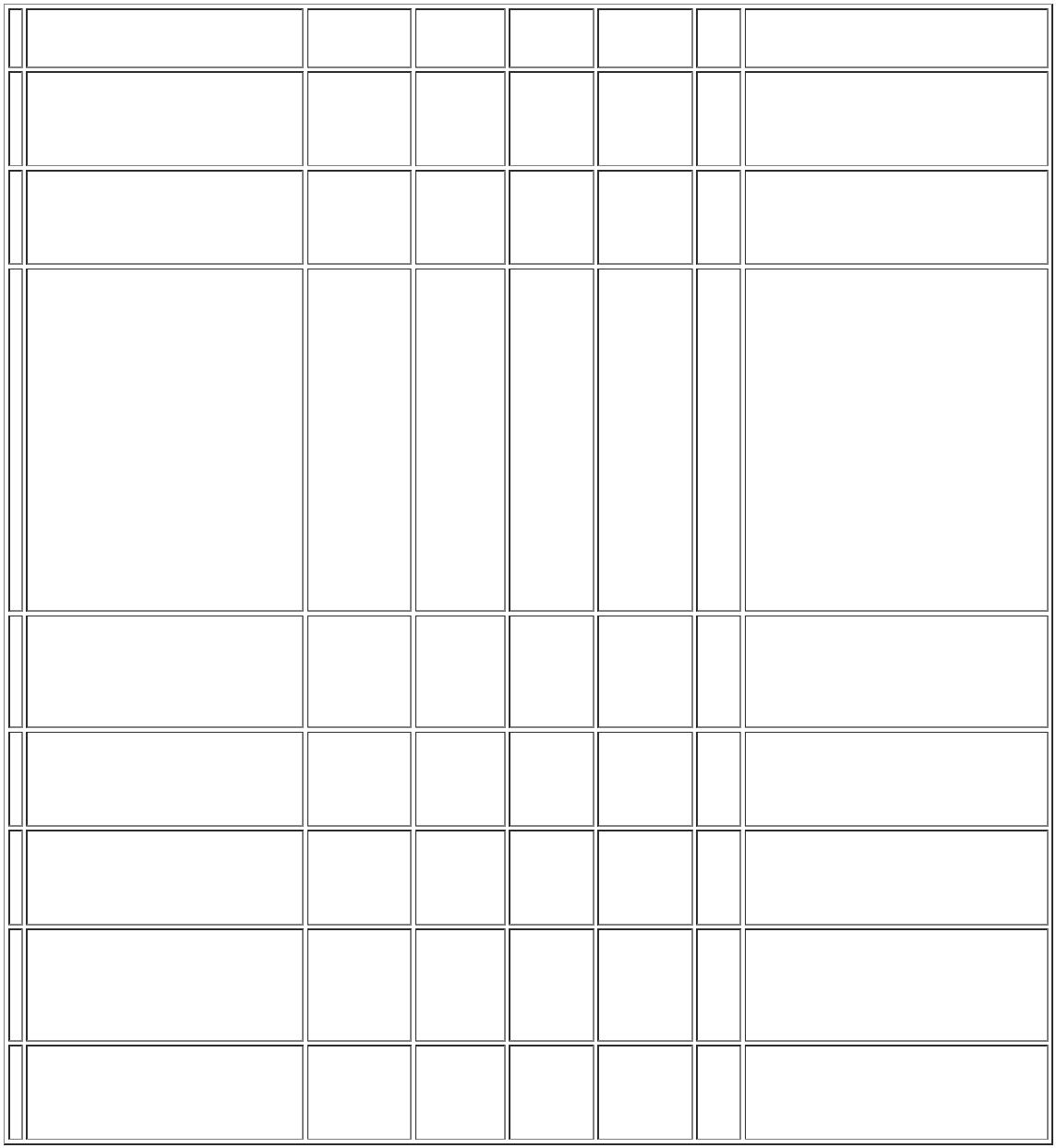 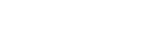 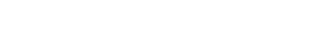 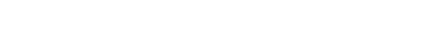 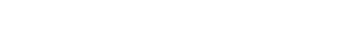 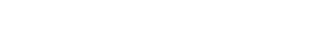 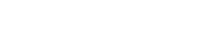 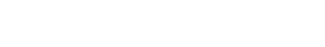 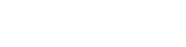 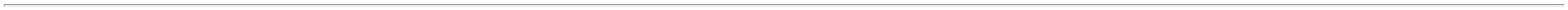 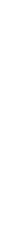 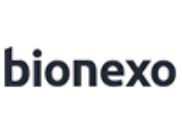 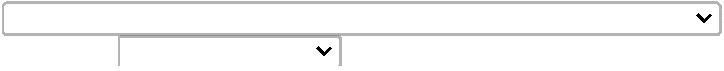 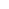 17/07/2023, 10:52Bionexopedidoemergencial.CLORETO DEPOTASSIO;- Maeve, Med,RM e Corpho Nãoatende aDaniellyEvelynPereira DaCruz19,1% 10MLC/200CLORETO DEPOTASSIO 10%SOL. INJ. 10 ML -AMPOLACLORETO DE POTASSIO19,1% 10ML C/200AMP.PLASTICA, SAMTECcondição deBF DE ANDRADEHOSPITALARR$R$R$400,000065616-AMP.PLASTICA- 19,1% -Caixa -INJETAVEL -SAMTEC Caixanullpagamento/prazo.- Promefarma eSensorial Nãorespondeu e-mailde homologação.400 Ampola1,0000 0,000011/07/202312:48DaniellyEvelynPereira DaCruz10,0 MG/MLCLORIDRATOROPIVACAINA0MG/ML FR 20ML;- Medfutura ePromefarma Nãorespondeu e-mail 12,9980 0,0000de homologação.SOL INJ CT 5AMP VDTRANS X 20MLCLORIDRATO DEROPIVACAINA, TEUTO BRAS.BF DE ANDRADEHOSPITALARR$R$R$519,9200737813-null40 Frasco1-FRASCO11/07/202312:48;- Oncovit,Oncotech, Nãorespondeu e-mailde homologação.-Medilar,DaniellyEvelynPereira DaCruzMultifarma eDipha Não atendea condição depagamento/prazo. 1,8714 0,0000- Logmed prazode validadeinferior a 1 ano. -Sulmedic NãoONDANSETRONASOL INJ 4MG 2ML(2MG/ML) -2 MG/ML SOLINJ IM/IV CX BF DE ANDRADE100 AMP VDAMB X 2 MLONDANSETRONA 4MG (GEN)SOL INJ 2ML CX C/ 100 AP,HIPOLABORR$R$R$146455-null1200 AmpolaHOSPITALAR2.245,6800AMPOLA DE 4MG11/07/202312:48atende o prazo deentrega, pedidoemergencial.TotalParcial:R$2640.08.465,6000Total de Itens da Cotação: 17Total de Itens Impressos: 4Programaçãode EntregaPreçoUnitário FábricaPreçoValorTotalProdutoCódigoFabricanteEmbalagemFornecedorComentárioJustificativaRent(%)QuantidadeUsuário;- VFB Nãorespondeu e-mailde homologação.- Maeve, Medilare RM Não atendea condição depagamento/prazo. 7,5600 0,0000- Sulmedic e F &F Não atende oDaniellyEvelynPereira DaCruzACET BETAMETAS+FOSFACET.BET/FOS.BET.3+3MG/ML(CELESTONE SOLUSPAN) 1MLC/1 AMP.(R) - MANTERCORP -MANTERCORPBETAMETAS SOLINJ 3MG + 3,945MG/ML /ML 1ML -AMPOLACientifica MédicaHospitalar Ltdavalidade30/03/24R$R$R$133779-UNIDADE450 Ampola3.402,000011/07/202312:48prazo de entrega,pedidoemergencial.;- Medilar,Multifarma e MedNão atende acondição depagamento/prazo.-Astra, Global,oncotech eDaniellyEvelynPereira DaCruzFITOMENADIONA(VITAMINA K1)SOL INJ10 MG/ MLpromefarma Nãorespondeu e-mailSOL INJ CX Cientifica Médica100 AMP VD Hospitalar LtdaAMB X 1 MLR$R$R$420,0000831550-ESKAVIT, HIPOLABORnull200 AmpolaINTRAMUSCULARde homologação. 2,1000 0,0000- Pontamed Nãoatende o prazo deentrega, pedidoemergencial. -Mgmed Não10MG/ML 1ML -AMPOLA11/07/202312:48atingefaturamentomínimo.TotalParcial:R$650.03.822,0000Total de Itens da Cotação: 17Total de Itens Impressos: 2Programaçãode EntregaPreçoUnitário FábricaPreçoValorTotalProdutoCódigoFabricanteEmbalagemFornecedorComentárioJustificativaRent(%)QuantidadeUsuárioDaniellyEvelynPereira DaCruzCITRATO DEcitopharma manipula??o |citrato de cafeina 20 mg/ml -30 ml ou cafeina anidra 10mg/mlCitopharmaManipulação deMedicamentosEspeciais LtdaCAFEINA SOLORAL 20MG/ML -MANIPULADOR$R$R$500,0000468179-frasco--5 Frasco100,0000 0,000011/07/202312:48TotalParcial:R$500,00005.0Total de Itens da Cotação: 17Total de Itens Impressos: 1Programaçãode EntregaPreçoUnitário FábricaPreçoValorTotalProdutoCódigoFabricanteEmbalagemFornecedorComentárioJustificativaRent(%)QuantidadeUsuárioDaniellyEvelynPereira DaCruzINSULINAREGULAR - SOLINJ 100 U/MLCorphoComércio deProdutosHospitalaresLtdaINSUL HUMAN(R) 100UI 10ML Não respondeu e-(NOVOLIN) (P)NOVO NORDISK;- viva e AgilleINSUL HUMAN (R) 100UI10ML (NOVOLIN) (P) - NOVONORDISKR$R$R$113912-150 Frasco/Ampolamail dehomologação.39,9737 0,00001.998,685010ML -FRASCO/AMPOLA11/07/202312:48https://bionexo.bionexo.com/jsp/RelatPDC/relat_adjudica.jsp2/4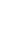 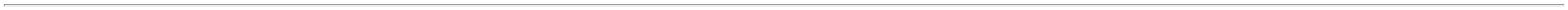 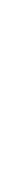 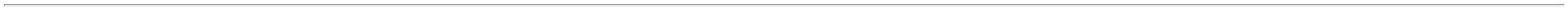 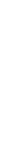 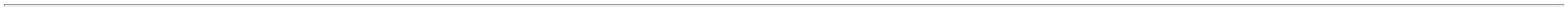 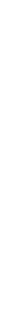 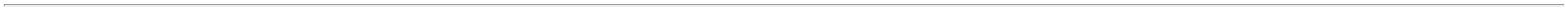 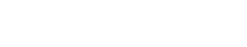 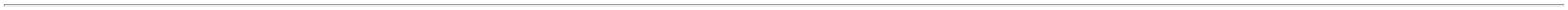 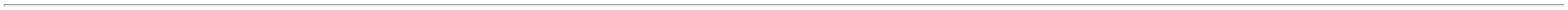 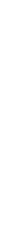 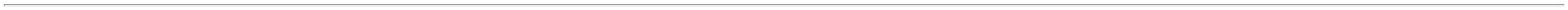 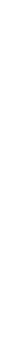 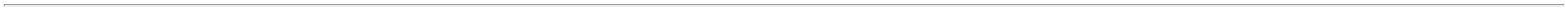 17/07/2023, 10:52BionexoTotalParcial:R$50.01.998,6850Total de Itens da Cotação: 17Total de Itens Impressos: 1Programaçãode EntregaPreçoUnitário FábricaPreçoValorTotalProdutoCódigoFabricanteEmbalagemFornecedorComentárioJustificativaRent(%)QuantidadeUsuárioDaniellyEvelynPereira DaCruz150 MCG/ML;- Medilar eMedicamentalNão atende acondição deIMUNOGLOBULINAANTI-RHO (D) SOLINJ 300MCG -AMPOLASOL INJ CTElfaR$R$R$1038203-RHOPHYLAC, CSL BEHRINGSER PREENC MedicamentosVD TRANS X Ltda - DF,0 MLnull17 Ampola225,0000 0,00003.825,00002pagamento/prazo.11/07/202312:48TotalParcial:R$17.03.825,0000Total de Itens da Cotação: 17Total de Itens Impressos: 1Programaçãode EntregaPreçoUnitário FábricaPreçoValorTotalProdutoCódigoFabricanteEmbalagemFornecedorComentárioJustificativaRent(%)QuantidadeUsuário;- Sulmedic Nãoatende o prazo deentrega, pedidoemergencial. -Corpho e MedCenter Nãoatende acondição deDaniellyEvelynBACLOFENO 10MG -COMPRIMIDOBACLOFENO 10mg 20cpr*GENERICO* -- UNIAOQUIM.FARM.NAC.S/AFARMATERMEDICAMENTOSLTDABACLOFENO pagamento/prazo.Pereira DaCruzR$R$34853-CP10mg 20cpr*GENERICO*- Formula Deacordo comportaria de60 ComprimidoR$ 50,40000,8400 0,000011/07/202312:48exceçãoRDC67/2007,medicamentoproduzido emescala industrialnão pode sermanipulado.;- Agile NãoDaniellyEvelynPereira DaCruzrespondeu e-mailde homologação.- Onco Log Não*M* NOVARTIS atingeHIDRALAZINA50MG -COMPRIMIDOAPRESOLINA 50mg 20drg*M* NOVARTIS -- NOVARTISBIOCIENCIAS S/AFARMATERMEDICAMENTOS 50mg 20drgAPRESOLINAR$R$R$315,0000916114--DRUN500 Comprimido0,6300 0,0000LTDAfaturamentomínimo.11/07/202312:48DaniellyEvelynPereira DaCruzMETRONIDAZOL Gelvag+10aplic *PRATIGENERICO*(C1) -- PRATI,DONADUZZI CIA LTDAMETRONIDAZOL ;- Med e WerbranMETRONIDAZOLCREME VAGINAL 17945TUBO 50G - TUBOFARMATERMEDICAMENTOSLTDAGel vag+10aplic*PRATINão atende acondição deR$R$R$216,10001310 Tubo21,6100 0,0000GENERICO*(C1) pagamento/prazo.11/07/202312:48;-- PromefarmaNão respondeu e-mail dehomologação. -Formula Deacordo comportaria deexceçãoDaniellyEvelynPereira DaCruzRDC67/2007,medicamentoproduzido emescala industrial 49,9000 0,0000não pode sermanipulado. -Corpho NãoGROWVIT BB 20ml GtsPOLIVITAMINICOSOL ORAL 20ML - 38046FRASCOFARMATERMEDICAMENTOSLTDAGROWVIT BB20ml Gts*COTACAO**COTACAO* -- CIFARMAR$R$R$15-FR25 FrascoCIENTIFICA FARMACEUTICALTDA1.247,500011/07/202312:48atende acondição depagamento/prazo.Nunesfarma Nãoatingefaturamentomínimo.;- PromefarmaNão respondeu e-mail dehomologação. -Dipha Não atendea condição depagamento/prazo.- Formula Deacordo comDaniellyEvelynPereira DaCruzBENEUM -TIAMINA 300mgMEDICAMENTOS - Comprimido300 MG COMFARMATERTIAMINA 300MG -COMPRIMIDOREV CT BL ALPLAS PVDCTRANS X 30R$R$R$270,00001710560-BENEUM, TEUTO BRAS.300 Comprimido0,9000 0,0000LTDARevestido - 30 -TEUTO BRAS.portaria deexceção11/07/202312:48RDC67/2007,medicamentoproduzido emescala industrialnão pode sermanipulado.TotalParcial:R$895.02.099,0000Total de Itens da Cotação: 17Total de Itens Impressos: 5Programaçãode EntregaPreçoUnitário FábricaPreçoValorTotalProdutoCódigoFabricanteEmbalagemFornecedorComentárioJustificativaRent(%)QuantidadeUsuário5CLONAZEPAM 0.5 3923MG (M) --CLONAZEPAM, CLONAZEPAM, 0,5 MG COMGEOLAB CT BL ALLOGMEDDISTRIBUIDORAnull-R$R$480 ComprimidoR$ 60,0000DaniellyEvelyn0,1250 0,0000https://bionexo.bionexo.com/jsp/RelatPDC/relat_adjudica.jsp3/4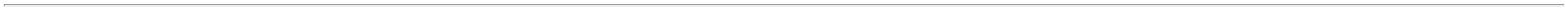 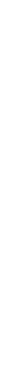 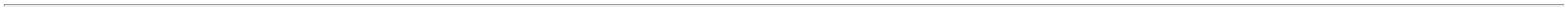 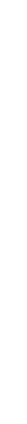 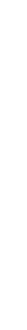 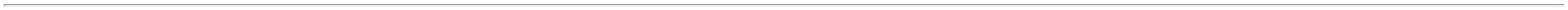 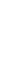 17/07/2023, 10:52BionexoCOMPRIMIDOPLAS TRANS X E LOGISTICAPereira DaCruz20HOSPITALAREIRELI17/07/202310:21;Promefarma eOncotech Nãorespondeu e-mailde homologação -Formula paulistaDe acordo comportaria deDaniellyEvelynPereira DaCruzLOGMED6 MG COM CT DISTRIBUIDORAIVERMECTINA 6MG -COMPRIMIDOIVERMECTINA, NOVAQUIMICAR$R$R$750,0000127291-BL AL PLASOPC X 4E LOGISTICAHOSPITALAREIRELInull500 Comprimidoexceção1,5000 0,0000RDC67/2007,medicamentoproduzido emescala industrialnão pode sermanipulado.11/07/202312:48TotalParcial:R$810,0000980.0Total de Itens da Cotação: 17Total de Itens Impressos: 2Programaçãode EntregaPreçoUnitário FábricaPreçoValorTotalProdutoCódigoFabricanteEmbalagemFornecedorComentárioJustificativaRent(%)QuantidadeUsuário;- Medilar, Maeve,Uni e Uni CearaNão atende acondição depagamento/prazo.Sulmedic, F & Fe RiobahiafarmaNão atende oprazo de entrega,pedidoemergencial. -Promefarma eViva NãoDaniellyEvelynPereira DaCruz-20 MG COMTENOXICAM PO P/SOL INJ 20MG -AMPOLA 20MGREV CT BL ALPLAS PVCTRANS X 5PrestamedHospitalar EireliR$R$R$166484-TEFLAN, UNIAO QUIMICAnull350 Ampola8,8200 0,00003.087,000011/07/202312:48respondeu e-mailde homologação.TotalParcial:R$350.03.087,0000Total de Itens da Cotação: 17Total de Itens Impressos: 1TotalGeral:R$5587.024.607,2850Clique aqui para geração de relatório completo com quebra de páginahttps://bionexo.bionexo.com/jsp/RelatPDC/relat_adjudica.jsp4/4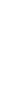 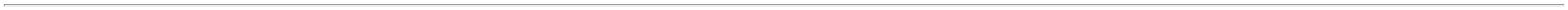 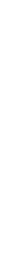 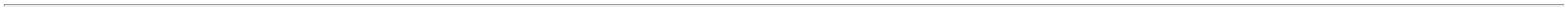 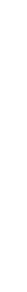 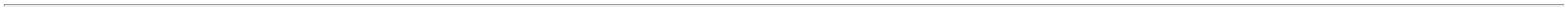 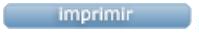 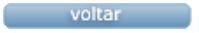 